Mt. Whitney High School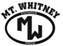 A California Distinguished School & Home of the PioneersGo Pioneers!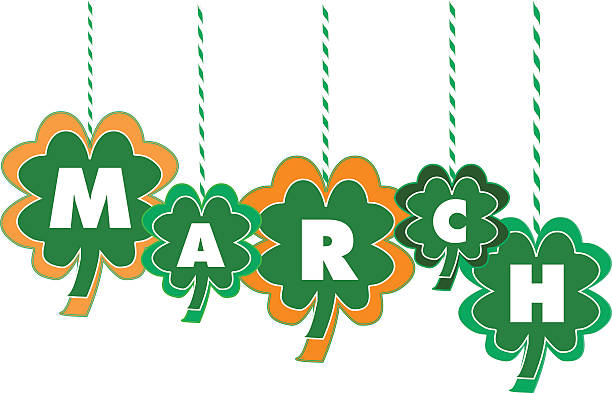 Tuesday March 14th, 2023Student Notes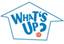 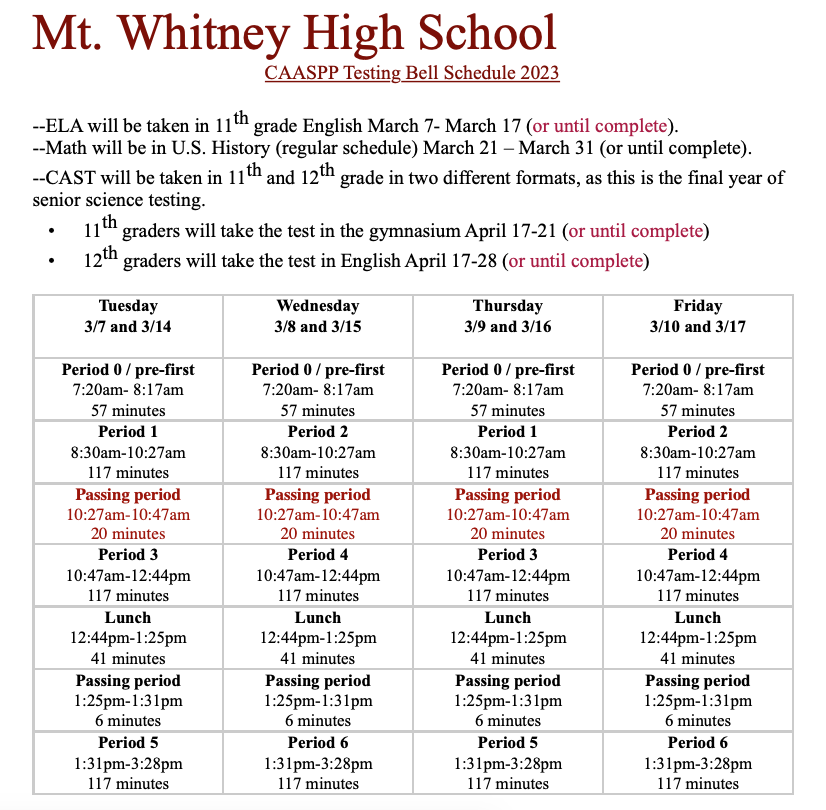 1. Landed a job and need a work permit?  Come to the front office and pick up an application with Mrs. Villalobos 2. If you want a place to stay warm during the early morning hours, the library is open Monday thru Friday at 7:15am. Also, tutoring is available in the morning too.3. Need some help with homework? Tutoring is available for FREE after-school in the library Monday thru Thursday.Club Notes:4. Join Link Crew for the 23-24 school year!Help new students feel comfortable on our campus.Gain Leadership experienceParticipate in school activitiesPick-up an application in K-7, attendance, and counselingIf you have questions, see Mrs. Bolden in K-75. Link Crew! There is a MANDATORY meeting on TODAY, MARCH 14th to discuss our plan for 8th grade visits. Meet in K-7 at lunch!6. Attention All Keyclub Members:  Thursday, March 16th there will be a required meeting in J-12 at lunch.  At this meeting, we will distribute members' cards and buttons to those members who were absent at the last meeting.  In addition, we will announce upcoming volunteer opportunities, and plan for new officer elections  Grab your lunch, and then meet us in J-12.  Mrs. TJ will provide dessert.7.March Madness Hoop it Up 3v3 Tournament March 20-24 at lunch. Boys league and girls league. Create a team and join the fun! Rosters available in K-7, Captain's meeting on Thursday, March 16th at lunch in K-7Visual And Performing Arts  Senior Notes 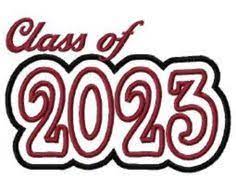 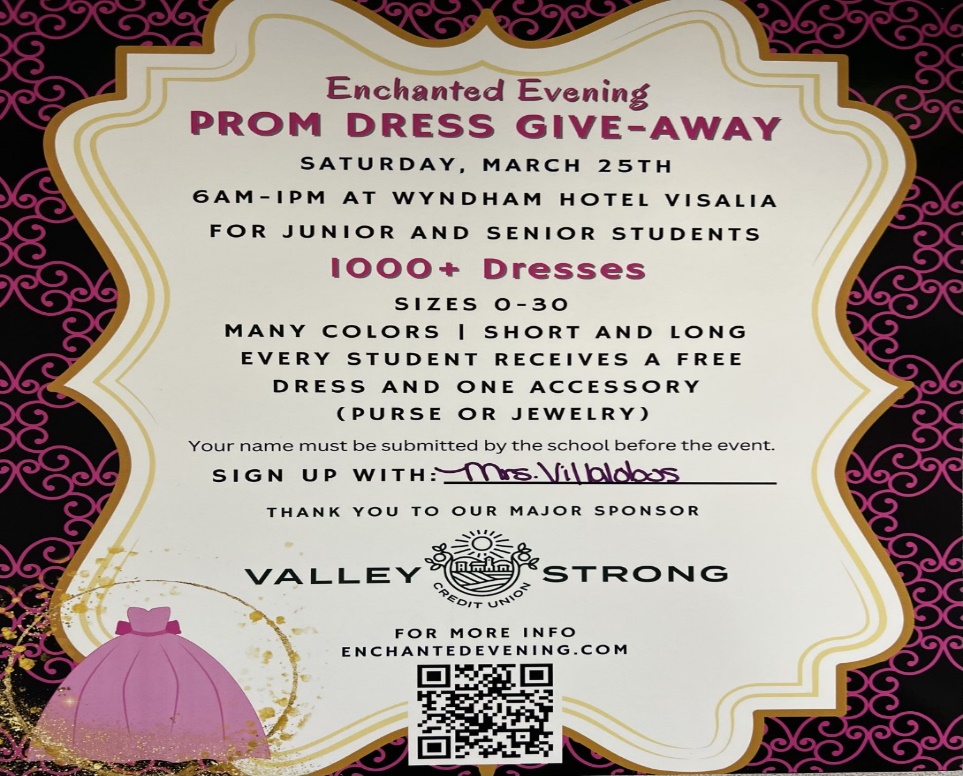 *Juniors and Seniors if you need a prom dress. Valley Strong is hosting “Enchanted Evening” Prom Dress Giveaway. Saturday, March 25th 6am-1pm at Wyndham Hotel. If you would like to attend this event please sign up with with Mrs.Villalobos in the front office by March 23rd.Senior Scholarships (find details on Schoology Class of 2023 Group)For any scholarship-related questions, please reach out to Mr. ViverosAdditional scholarships can be found at FastWeb.comMarch:https://sites.google.com/vusd.us/mwscholarships/marchPlease visit the site above for scholarship information and deadlines. AprilDue 4/3- Karen Jones Memorial Scholarship 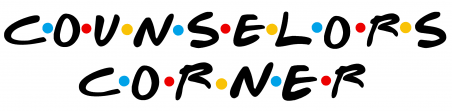 If you need to meet with your counselor, please submit a request at vusd.org/domain/935 or stop by during walk-in hours at lunch. Upcoming Events:  Sports Bulletin :Please copy and paste this link into your web browser https://docs.google.com/document/d/1MSM1gLDpOFl0o6wa-wJkbBHvJ_OhZoihxFZSILm47GI/editTo unsubscribe or subscribe to the Daily Bulletin:http://mailman.visalia.k12.ca.us/mailman/listinfo/mwhs-bulletinHave questions regarding the bulletin? Contact:Stephanie Villalobos, MWHSsvillalobos@vusd.org